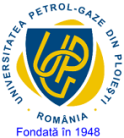 Anexa 8MINISTERUL EDUCAŢIEI NAȚIONALEUNIVERSITATEA PETROL – GAZE DIN PLOIEŞTIFACULTATEA: LITERE ŞI ŞTIINŢEDEPARTAMENTUL: INFORMATICĂ, TEHNOLOGIA INFORMAŢIEI, MATEMATICĂ ŞI FIZICĂPROGRAMUL DE STUDII: INFORMATICĂFORMA DE ÎNVĂȚĂMÂNT: IFLUCRARE DE LICENŢĂ TEMA: .......................................................................................................PLOIEŞTI2018VizatFacultatea Litere şi ŞtiinţeAprobat,Director de departament,Conf. dr. inf. Gabriela MoiseConducător ştiinţific:(grad didactic, numele, prenumele şi semnătura)Consultant științific (dacă e cazul)(grad didactic, numele, prenumele şi semnătura)Absolvent:(numele, prenumele şi semnătura)